предметов по общеобразовательным программам: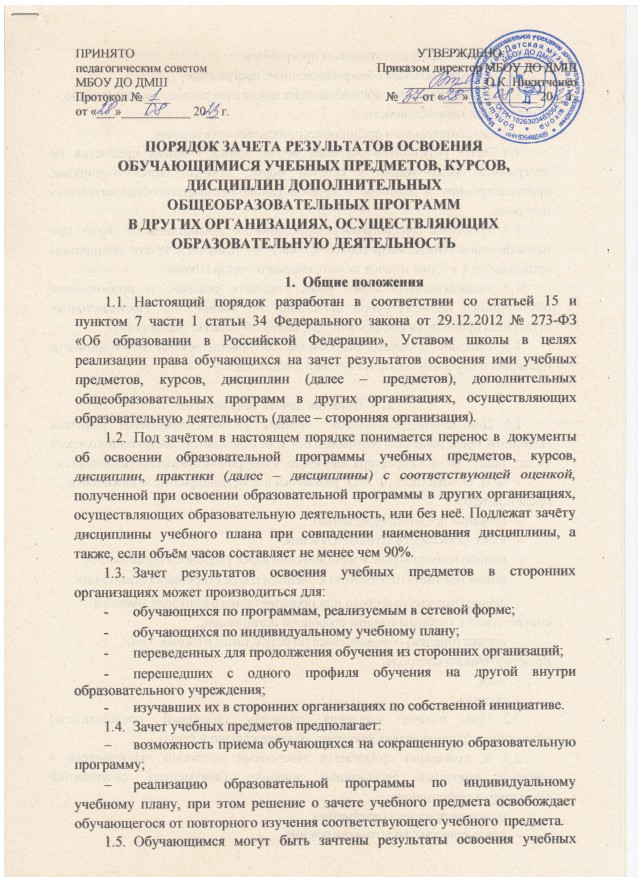 дополнительным общеразвивающим программам;дополнительным общеобразовательным программам художественно - эстетической направленности;дополнительным предпрофессиональным программам.Зачет результатов освоения обучающимся учебных предметов по программам, реализуемым в сетевой форме, осуществляется в порядке, предусмотренном в договоре о сетевой форме реализации образовательных программ.В случае несовпадения наименования дисциплины и (или) при недостаточном объёме часов (более чем на 10%), решение о зачёте дисциплины принимается с учётом мнения педагогического совета Школы.Педагогический совет может принять решение о прохождении обучающимся промежуточной аттестации по дисциплине. Промежуточная аттестация проводится преподавателем, ведущим данную дисциплинуРешение о зачёте освобождает обучающегося от необходимости повторного изучения соответствующей дисциплины.Порядок зачета результатовДля зачета результатов освоения учебных предметов родитель (законный представитель) обучающегося и обучающийся, достигший возраста 14 лет, пишут на имя директора заявление, в котором обязательно указываются:Ф.И. О. заявителя (Ф.И.О. учащегося в заявлении родителя (законного представителя);название предмета (предметов);класс (классы), год (годы) изучения;полное наименование и юридический адрес сторонней организации;объем предмета (предметов) в учебном плане сторонней организации;форма (формы) итогового или промежуточного контроля знаний в соответствии с учебным планом сторонней организации;оценка (оценки) обучающегося по результатам итогового или промежуточного контроля;дата;подпись.При подаче заявления родитель (законный представитель) обучающегося предъявляет документ, подтверждающий статус.К заявлению прилагается заверенный подписью руководителя и печатью сторонней организации документ (документы), содержащий следующую информацию:название предмета (предметов);класс (классы), год (годы) изучения;объем предмета (предметов) в учебном плане сторонней организации;форма (формы) итогового или промежуточного контроля знаний в соответствии с учебным планом сторонней организации;отметка (отметки) по результатам итогового или промежуточного контроля.По результатам рассмотрения заявления директор принимает одно из следующих решений:а) зачесть результаты освоения обучающимся заявленного предмета в сторонней организации с предъявленной оценкой (отметкой);б) не засчитывать результаты освоения обучающимся заявленного предмета в сторонней организации, так как предъявленные документы не соответствуют настоящему Порядку.О принятом решении директор информирует под роспись заявителя (заявителей) в течение пяти рабочих дней.В случае принятия решения «а» директор издает приказ о зачете результатов освоения обучающимся заявленного предмета.В случае принятия решения «б» директор ставит на заявлении резолюцию «Отказать». Обучающемуся по заявленному предмету выставляется итоговая оценка (отметка), полученная им в Школе.Освоение обучающимся учебных предметов в сторонней организации не дает ему права пропуска обязательных учебных занятий в соответствии с утвержденным расписанием.Приложение 1Директору МБОУ ДО ДМШ_________________________                                     (Ф.И.О.)ЗаявлениеПрошу зачесть моему сыну (дочери), ________________________________ обучающемуся _____ класса, следующие предметы, организации, имеющей юридический адрес _________________________________________________________________________________________________________________________________________________________________________________________________________________________________________________изученные в сторонней организации___________________________________________________________ (название предмета, год обучения, в объеме ___(часов), отметка)___________________________________________________________(название предмета, год обучения, в объеме ___(часов), отметка)___________________________________________________________(название предмета, год обучения, в объеме ___(часов), отметка)Справка сторонней организации прилагается.«	»	20	г.ПодписьПриложение 2Муниципальное бюджетное образовательное учреждениедополнительного  образования Большеглушицкая Детская музыкальная школаПРИКАЗ от «___» ________ 20___ г.                                                                                          № _____О зачете результатов освоения сольфеджио обучающегося 4 класса Ф.И.В соответствии с п.7 ч.1 ст. 34 «Основные права обучающихся и меры их социальной поддержки и стимулирования» Федерального закона «Об образовании в Российской Федерации», Уставом, Порядком зачета результатов освоения обучающимися учебных предметов, курсов, дисциплин, дополнительных общеобразовательных программ в других организациях, осуществляющих образовательную деятельность, на основании заявления Ф.И.О. и справки сторонней организации,ПРИКАЗЫВАЮ:Зачесть учащемуся 4 класса Ф.И. сольфеджио за 1-й, 2й и 3й классы с отметками «5» (отлично).Преподавателю Ф.И.О. до «	»	20	г. включительно внести необходимые записи в индивидуальный план 	 Ф.И.Контроль	за	исполнением	настоящего	приказа возложить на заведующего объединением.Приложения:Заявление 	(Ф.И.О.) на 1 листе.Справка (академическая справка) сторонней организации на 1 листе.Директор:С приказом ознакомлены: